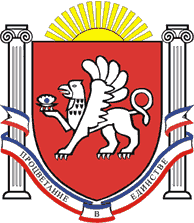 РЕСПУБЛИКА КРЫМРАЗДОЛЬНЕНСКИЙ РАЙОНАДМИНИСТРАЦИЯ КОВЫЛЬНОВСКОГО СЕЛЬСКОГО ПОСЕЛЕНИЯПОСТАНОВЛЕНИЕ02 февраля 2023 г. 			с. Ковыльное				№ 47О внесении изменений в постановление Администрации Ковыльновского сельского поселения от 17.12.2019 № 368 «Об утверждении Правил внутреннего трудового распорядка Администрации Ковыльновского сельского поселения» (в редакции постановлений от 16.01.2020 № 8, от 10.04.2020 № 63, от 26.05.2020 № 94, от 20.01.2022 № 5; от 21.02.2022 № 27)В  соответствии с  Трудовым Кодексом Российской Федерации, Федеральными законами от 06.10.2003 № 131-ФЗ «Об общих принципах организации местного самоуправления в Российской Федерации», от 02.03.2007 № 25-ФЗ «О муниципальной службе в Российской Федерации», Законами Республики Крым от 08.08.2014 № 54-ЗРК «Об основах местного самоуправления в Республике Крым»,  от 16.09.2014  № 76-ЗРК «О муниципальной службе в Республике Крым», Уставом муниципального образования Ковыльновское  сельское поселение Раздольненского района Республики КрымПОСТАНОВЛЯЮ:1.Внести в постановление Администрации Ковыльновского сельского поселения от 17.12.2019 № 368 «Об утверждении Правил внутреннего трудового распорядка Администрации Ковыльновского сельского поселения» (в редакции постановлений от 16.01.2020 № 8, от 10.04.2020 № 63, от 26.05.2020 № 94, от 20.01.2022 № 5; от 21.02.2022 № 27) следующие изменения:в приложении к постановлению:а) пункт 5.7 части 5 изложить в следующей редакции:  	«5.7. Привлечение работников к работе в выходной день и нерабочие праздничные дни допускается по письменному распоряжению председателя Ковыльновского сельского совета - главы Администрации Ковыльновского сельского поселения.          Привлечение работников к работе в выходные и нерабочие праздничные дни производится с их письменного согласия в случае необходимости выполнения заранее непредвиденных работ, от срочного выполнения которых зависит в дальнейшем нормальная работа Администрации в целом или ее отдельных структурных подразделений.        Привлечение работников к работе в выходные и нерабочие праздничные дни без их согласия допускается в следующих случаях:1) для предотвращения катастрофы, производственной аварии либо устранения последствий катастрофы, производственной аварии или стихийного бедствия;2) для предотвращения несчастных случаев, уничтожения или порчи имущества работодателя, государственного или муниципального имущества;3) для выполнения работ, необходимость которых обусловлена введением чрезвычайного или военного положения, либо неотложных работ в условиях чрезвычайных обстоятельств, то есть в случае бедствия или угрозы бедствия (пожары, наводнения, голод, землетрясения, эпидемии или эпизоотии) и в иных случаях, ставящих под угрозу жизнь или нормальные жизненные условия всего населения или его части, а также в случаях, предусмотренных Трудовым кодексом Российской Федерации.Привлечение к работе в выходные и нерабочие праздничные дни инвалидов, женщин, имеющих детей в возрасте до трех лет, допускается только при условии, если это не запрещено им по состоянию здоровья в соответствии с медицинским заключением, выданным в порядке, установленном федеральными законами и иными нормативными правовыми актами Российской Федерации. При этом инвалиды, женщины, имеющие детей в возрасте до трех лет, должны быть под роспись ознакомлены со своим правом отказаться от работы в выходной или нерабочий праздничный день.»;б) пункт 8.4 части  8 изложить в следующей редакции: «8.4. Распоряжение о применении дисциплинарного взыскания объявляется работнику под роспись в течение трех рабочих дней со дня его издания, не считая времени отсутствия работника на работе. Если работник отказывается ознакомиться с указанным распоряжением под роспись, то составляется соответствующий акт.».2. Обнародовать настоящее постановление на информационных стендах населенных пунктов Ковыльновского сельского поселения и на официальном сайте Администрации Ковыльновского сельского поселения (http://kovilnovskoe-sp.ru/).3.Постановление вступает в силу с момента его подписания.4.Контроль за исполнением настоящего постановления оставляю за собой.Председатель Ковыльновского сельскогосовета - глава АдминистрацииКовыльновского сельского поселения					Ю.Н. Михайленкос изменениями Правил внутреннего трудового распорядкаознакомлены:№ п/пФ.И.О.Занимаемая должностьДата ознакомленияПодпись